6. Prvý svedok narodenia Božieho SynaNarodenie PánaPrežívame už druhý adventný týždeň, čiže druhý týždeň príprav na Narodenie Pána. Dnes nám prorok Izaiáš povedal, že spása je už blízko, že prichádza samotný Boh, aby zachránil človeka. Počas Adventu počujeme aj iné proroctvá, ktoré sa mali naplniť narodením Mesiáša.Ako dlho ľudia čakali na splnenie tohto sľubu? Od chvíle, keď sa prví ľudia postavili proti Bohu – od prvého hriechu. Prečo ľudia potrebovali Spasiteľa? Aby ich vykúpil z hriechu. Našou adventnou cestou nás sprevádza sv. Jozef, pestún a zároveň strážca najdôležitejších a najcennejších pokladov na svete. Boh mu zveril svoje najväčšie tajomstvá.Prečo sme sv. Jozefa nazvali strážcom pokladov? Lebo Boh ho vybral, aby sa stal pestúnom Ježiša, Božieho Syna a Márie, jeho matky. Svätý Jozef si veľmi dobre plnil svoju úlohu, hoci ako vieme, bál sa, či to zvládne, či bude mať dosť odvahy a síl, aby splnil všetko, čo Boh naplánoval. Ale Jozef dovolil, aby ho Boh viedol.Včerajší deň sme ukončili v momente, keď sa Jozef a Mária blížili po veľmi dlhej a namáhavej ceste k Betlehemu.Prečo Mária s Jozefom putovali do Betlehema? Lebo cisár Augustus vyhlásil povinný súpis ľudu. Cisár chcel vedieť, koľko ľudí žije v jeho krajine. A Jozef, poctivý muž, ktorý si ctil právo, si nevedel predstaviť, že by nevykonal cisársky rozkaz. Ale ako mohol nechať doma Máriu? Ale ona neváhala. Jeho žena chcela putovať s Jozefom do mesta, z ktorého pochádzal, či do Betlehema.Jozef s veľkou nádejou vchádzal do rodného mesta, ale vtedy zistil, že nikde niet pre nich miesto. Nikoho nezaujímalo, že sú veľmi unavení, hladní, že Mária čaká dieťa. V Betleheme bolo toľko ľudí, že ďalší putujúci boli len na ťarchu. Vypočujte si, ako tieto momenty opisuje autor knihy „Tieň Otca”.Úryvok z knihy Tieň otca:Žiadna brána sa neotvorila. Prešli okolo posledného domu. Ďalej boli už len lúky a polia. Niekde tu bolo Dávidovo pole, ktoré mu otec zanechal. Vtedy si spomenul… Tam, na jeho roli, stál kedysi malý chudobný dom.Ľudia, ktorí tam žili, nepatrili do rodu, neboli dokonca ani Židmi. Prišli zďaleka. Nikto ich nechcel prijať. Len Jakub, otec, sa nad nimi zľutoval a dovolil im postaviť si dom na starej rodnej zemi.Poďme ešte kúsok - povedal. - Tu vyskúšame…Mária zostala pri bráne. Bola veľmi vyčerpaná. Jozef zabúchal na dvere.Kto je tam? - spýtal sa ženský hlas.To som ja, Jozef, syn Jakuba.Pokoj s tebou, Jozef.Dnes som prišiel do Betlehema. Išli sme s manželkou dlho, sme veľmi unavení. A moja manželka čaká dieťa. Nikde nás neprijali… Môžeš nás ty prijať?Dom je malý a špinavý, ale hneď za domom v skale je veľká a suchá jaskyňa. Tam je miesto pre nášho vola. Ak chceš, pôjdem s vami. Môj syn rozloží oheň, v jaskyni bude teplo. Prinesiem vám jedlo.Jozef si vydýchol a poďakoval Stvoriteľovi. On pomohol – v poslednej chvíli… A je to také zvláštne: jaskyňa sa nachádzala na jeho rodnej zemi…Tento opis hľadania miesta pre Jozefa s manželkou je veľmi zaujímavý. Zaujímavé je, že nocľah sa našiel na otcovskej zemi, nazývanej Dávidovo pole. Zaujímavé je, že v teplej skalnej jaskyni bol vôl. Je to všetko veľmi zaujímavé…Ale nevieme, ako to bolo presne v skutočnosti. Možno takto, možno inak. Určite, ako píše evanjelista Lukáš, sa pre nich nenašlo miesto v hostinci. Dnes by sme povedali: v hoteli alebo moteli či penzióne. Počúvajte.„Kým tam boli, nadišiel jej čas pôrodu. I porodila svojho prvorodeného syna, zavinula ho do plienok a uložila do jasieľ, lebo pre nich nebolo miesta v hostinci”. (Lk 2,1-7)
 Čo sa stalo v tú noc v jaskyni? Mária porodila Ježiša. Z toho by vyplývalo, že Ježiš sa narodil ešte skôr, ako bol Jozef u úradníkov. Vďaka tomu zapísal do cisárskych kníh nielen seba a svoju manželku Máriu, ale aj novonarodené dieťa, ktorého bol pestúnom, voči ktorému si plnil povinnosti pozemského otca.Týmto úkonom je zapísané, že Ježiš patrí medzi ľudí, že je človekom, je obyvateľom tohto sveta, že podlieha svetskému právu.Ako uvádza sv. Ján, odteraz hovorili o Ježišovi: „Syn Jozefa z Nazareta” (por. Jn 1,45)Lebo všetci hneď neuverili, že očakávaný Mesiáš sa už narodil.V meste nikoho nenapadlo, že v takých podmienkach sa narodil Ten,  ktorý ich mal spasiť. Iba pastieri, ktorí neďaleko strážili svoje stáda, si všimli čudné svetlo. Naviac sa pri nich zjavila nejaká postava. Nikdy niekoho podobného predtým nevideli.Kto prišiel za pastiermi? Anjel. Veľmi sa naľakali. Ale anjel ich ukľudnil. Povedal im, aby sa nebáli, ale že sa majú tešiť, lebo “v Dávidovom meste sa vám dnes narodil Spasiteľ, Kristus Pán. Toto vám bude znamením: Nájdete dieťatko zavinuté do plienok a uložené v jasliach…” (por. Lk 2,11-12)A tak sa vybrali hľadať, aby sa presvedčili, či sa skutočne v Betleheme stalo to, o čom hovorila tá postava. A čo? Našli! Našli Máriu, Jozefa a Nemluvňa ležiace v jasliach. Presne tak, ako to povedal anjel. Evanjelista ešte píše, že všetci sa začudovali, že prišli pastieri a že rozprávali o stretnutí s anjelom. Svätý Lukáš len dodáva, že “Mária zachovávala všetky tieto slová vo svojom srdci a premýšľala o nich” (Lk 2,19)Ani slovkom sa tu nespomína Jozef, ale určite sa v jeho hlave veľa odohrávalo. Kým má byť on pre Ježiša? Pre dieťa, ktoré práve porodila jeho žena Mária. Pre malého bezbranného človeka, ktoré poslal na zem Boh. To Dieťa sa ničím nelíšilo od ostatných novorodencov. Maličké, slabé, dieťa, ktoré potrebuje starostlivosť a lásku.Možno podľa prastarého zvyku dieťa zodvihol a potom si ho položil na svoje kolená. A možno sa až vtedy cítil ako Jeho otec.Na záver si vypočujme ešte pekný úryvok z knižky.Úryvok z knihy Tieň otca:Nesmelo, plný lásky, sa dotkol Máriinej hlavy, ktorá bola sklonená nad jasličkami.Musíš si oddýchnuť, vyspať sa - povedal. – Buď pokojná, ja nezatvorím oči. Budem bdieť.Obrátila k nemu tvár, pohladila dlaňou jeho líce.Viem, že budeš bdieť – pošepkala a už skláňala hlavu na slamu, keď sa ešte opýtala: - Jozef, budeš ho milovať?Ako by som ho nemiloval?Máš pravdu: nemohol by si ho nemilovať. Ani ty, ani nikto iný… Ale ty – dotkla sa prstom Jozefových pŕs – máš byť jeho otcom. Je to náš Ježiš…Pomodlime sa dnes na príhovor Márie a sv. Jozefa za všetky rodiny, ktoré teraz, v týchto dňoch očakávajú narodenie dieťaťa. Zdravas Mária...Otázky:Kto sa prvý prišiel pokloniť narodenému Mesiášovi? Pastieri. Podľa čoho mali pastieri spoznať, že sa narodil Mesiáš – Spasiteľ? Dieťa zavinuté v plienkach malo ležať v jasliach. Kedy slávime sviatok Narodenia Pána? 25. decembra.Úlohy:Poďakuj svojej mame za to, že žiješ.Pomodli sa večer za novonarodené deti a ich rodičov.Obrázok:6. Prvý svedok narodenia Božieho Syna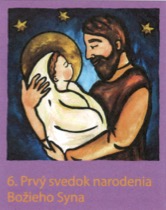 